678175, Мирнинский район,   п. Чернышевский ул. Каландарашвили 1 «А». Телефон 7-32-59, факс 7-20-89.  E-mail: adm-ok@mail.ruПОСТАНОВЛЕНИЕ №_55_« 01  »  06   2021гО режиме работы администрацииМО «Поселок Чернышевский» Мирнинского района РС/Я/на период действия режима повышенной готовностина территории РС/Я/ и мерах по противодействиюраспространения новой коронавирусной инфекции (COVID-19)       В целях принятия дополнительных мер по предупреждению распространения новой коронавирусной инфекции (COVID-19) на территории п.Чернышевский Мирнинского района Республики Саха /Якутия/, на основании указов Главы Республики Саха /Якутия/ от 15.05.2021 № 1854 «О внесении изменений в Указ Главы Республики Саха /Якутия/ от 01 июля 2020года № 1293 «О режиме повышенной готовности на территории Республики Саха /Якутия/ и мерах по  противодействию распространения новой коронавирусной инфекции (COVID-19), от 15.05.2021г № 1856 «О внесении изменений в Указ Главы Республики Саха /Якутия/, от 27.042020г № 1143 «Об утверждении правил поведения, обязательных для исполнения гражданами и организациями в связи с угрозой распространения новой коронавирусной инфекции (COVID-19), от 28.05.2021г № 1873 «О внесении изменения в пункт 1 Указа Главы Республики Саха /Якутия/ от 01.07.2020г  № 1294 «О продлении мер по обеспечению санитарно-эпидемиологического благополучия населения в Республике Саха /Якутия/ в связи с распространением новой коронавирусной инфекции (COVID-19), распоряжения Главы Республики Саха /Якутия/ от 29.05.2021г № 208-РГ «О внесении изменений в распоряжение Главы Республики Саха /Якутия/ от 12 мая 2020г № 171-РГ «О мерах по реализации Указа Президента Российской Федерации от 11 мая 2020г. № 316 «Об определении порядка продления мер по обеспечению санитарно-эпидемиологического благополучия населения в субъектах Российской Федерации в связи с распространением новой коронавирусной инфекции COVID-19»:На период действия режима повышенной готовности измерять температуру тела работников на рабочих местах с обязательным отстранением от нахождения на рабочем месте лиц с повышенной температурой или респираторными симптомами.Допускать к осуществлению трудовой деятельности в очной форме работников в возрасте старше 65 лет, а также работников, имеющих хронические заболевания и состояния иммуносупрессии, перечень которых утвержден правовым актом Главы РС/Я/, при наличии отрицательного результата лабораторного исследования на новую коронавирусную инфекцию (COVID-19)  методом полимеразной цепной реакции на наличие РНК SARS-CoV2 (метод ПЦР) или иммунохроматографическим методом на наличие SARS-CoV2 (метод ИХА) на момент выхода на работу.Обеспечить для работников в возрасте старше 65 лет, а также работников, имеющих хронические заболевания и состояния иммуносупрессии, перечень которых утвержден правовым актом Главы РС/Я/ следующие условия:- исключение командировок;- внедрение преимущественно электронного взаимодействия, а также использование телефонной связи для передачи информации.Осуществлять в приоритетном порядке перевод работников в возрасте старше 65 лет и работников, имеющих хронические заболевания и состояния иммуносупрессии, перечень которых утвержден правовым актом Главы РС/Я/, беременных женщин при сроке 22 и более недель беременности на дистанционный режим исполнения трудовых обязанностей а при невозможности такого перевода оформлением ежегодного оплачиваемого отпуска или отпуска без сохранения заработной платы по соглашению сторон в соответствии с трудовым законодательством.Работникам администрации МО «Поселок Чернышевский» соблюдать режим самоизоляции по месту проживания с уведомлением об этом представителя нанимателя (работодателя) и непосредственного руководителя путем перевода на дистанционный режим  исполнения трудовых обязанностей, а при невозможности такого перевода оформлением ежегодного оплачиваемого отпуска или отпуска без сохранения заработной платы по соглашению сторон в соответствии с трудовым законодательством в случае:заболевания членов семьи или лиц, совместно проживающих, острыми респираторными вирусными инфекциями с момента обращения за медицинской помощью до установления диагноза, но не более 14 календарных дней;контакта с больным новой коронавирусной инфекцией (COVID-19) в течении 14 календарных дней со дня контакта.Создать условия для иммунизации работников против новой коронавирусной инфекции (COVID-19) в соответствии с законодательством о санитарно-эпидемиологическом благополучии населения, с учетом медицинских противопоказаний.Предоставлять дополнительные дни отдыха с сохранением заработной платы работникам в день получения и один день после дня получения вакцины от новой коронавирусной инфекции (COVID-19).Обеспечить деятельность Администрации МО «Поселок Чернышевский» Мирнинского района РС/Я/ с соблюдением организационных, профилактических, санитарно-эпидемиологических мероприятий, направленных на предупреждение возникновения и распространения случаев заболевания новой коронавирусной инфекцией (COVID-19).Обеспечить соблюдение гражданами (в.т.ч. работниками) специального дистанцирования, установления специального режима допуска и нахождения в зданиях, строениях, сооружениях, а также помещения в них.Приостановить деятельность при угрозе безопасности жизнедеятельности работников и иных граждан, находящихся на территории организации.Главному специалисту по муниципальной службе, кадровой работе и общим вопросам (Разуваева Е.А.) опубликовать данное постановление на официальном сайте МО «Мирнинский район» РС/Я/ www.Алмазный-край.рф  в разделе МО «Посёлок Чернышевский».Постановление вступает в силу с момента его опубликования (обнародования)Контроль за исполнением данного постановления оставляю за собой.И.о.Главы МО«Посёлок Чернышевский»                                                 Н.Ю. Торба                                      ВИЗЫ: специалист ОК___________________Е.А.РазуваеваРоссийская ФедерацияРеспублика Саха (Якутия)Мирнинский районАДМИНИСТРАЦИЯМУНИЦИПАЛЬНОГО ОБРАЗОВАНИЯ«Поселок Чернышевский»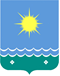  Россия Федерацията               Саха Өрөспүүбүлүкэтэ Мииринэй оройуона«Чернышевскай бөhүөлэгэ»МУНИЦИПАЛЬНАЙ ТЭРИЛЛИИДЬАhАЛТАТА